Nutzungsvereinbarung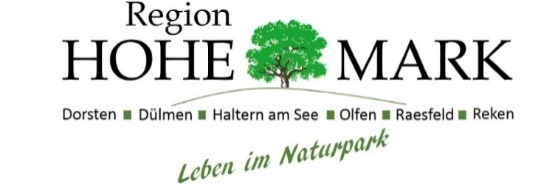 für die Durchführung eines Kleinprojektes im Rahmen des Regionalbudgetszwischen – nachstehend Nutzungsgeber genannt – und – nachstehend Nutzungsnehmer genannt –.Der Nutzungsnehmer beabsichtigt die Durchführung des folgenden Kleinprojektes imRahmen des Regionalbudgets:Projektname: Beschreibung der Maßnahme:  Der Nutzungsgeber ist Eigentümer des folgenden Grundstücks, auf dem im Rahmen des Kleinprojektes o.g. Maßnahmen geplant sind: Gemarkung: Flur: , Flurstück: Straße, Hausnummer, PLZ, Ort: Der Nutzungsgeber stellt für den genannten Zweck einen Teil dieser Fläche / dieseFläche zur Umsetzung und Durchführung der mit der Maßnahme verbundenen baulichen oder anderen notwendigen Tätigkeiten zur Verfügung.Ggf. Erläuterungen/Benennungen/Einschränkungen zu diesem Nutzungsrecht:Zur Gewährleistung der Zweckbindungsfrist entsprechend den Vorgaben für das Regionalbudget im Sinne der Maßnahme 10.0 des Förderbereichs 1 „Integrierte ländliche Entwicklung“ der „Gemeinschaftsaufgabe Verbesserung der Agrarstruktur und des Küstenschutzes“ (GAK) erhält der Nutzungsnehmer diese Nutzungsrechte für einen Zeitraum von 12 Jahren ab Fertigstellung des Projekts.Der Nutzungsgeber sichert für die Dauer der Zweckbindungsfrist der Bewilligungsbehördeund den Prüfbehörden ein uneingeschränktes Betretungsrecht zu. Im Falle eines Eigentümerwechsels des o.g. genannten Grundstücks sind die Rechte und Pflichten aus dieser Vereinbarung auf den jeweiligen Rechtsnachfolger zu übertragen. _______________________________________________________________________________Ort, Datum	Nutzungsgeber (Name(n) + Unterschrift(en) des/der Vertretungsberechtigten)_______________________________________________________________________________
Ort, Datum	Nutzungsnehmer (Name(n) + Unterschrift(en) des/der Vertretungsberechtigten)